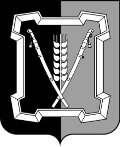 СОВЕТ  КУРСКОГО  МУНИЦИПАЛЬНОГО  ОКРУГАСТАВРОПОЛЬСКОГО КРАЯРЕШЕНИЕ28 мая 2021 г.                               ст-ца Курская                                            № 210Об исполнении бюджета муниципального образования станицы Стодеревской Курского района Ставропольского края за 2020 год	В соответствии с Федеральным законом от 06 октября 2003 г. № 131-ФЗ «Об общих принципах организации местного самоуправления в Российской Федерации», Законом Ставропольского края от 31 января 2020 г. № 9-кз «О преобразовании муниципальных образований, входящих в состав Курского муниципального района Ставропольского края, и об организации местного самоуправления на территории Курского района Ставропольского края», на основании решения  Совета Курского муниципального округа Ставропольского края  от 30 сентября 2020 г. № 8 «О вопросах правопреемства»,	Совет Курского муниципального округа Ставропольского края РЕШИЛ:1. Утвердить отчет об исполнении бюджета муниципального образования станицы Стодеревской  Курского района Ставропольского края (далее - местный бюджет) за 2020 год по доходам в сумме 18426.23 тыс. рублей и по расходам в сумме 19 461,46 тыс. рублей, с превышением доходов над расходами в сумме 1035,23 тыс. рублей и со следующими показателями:          доходы местного бюджета по кодам классификации доходов за 2020 год  согласно приложению № 1 к настоящему решению;расходы  местного бюджета по разделам и подразделам, целевым статьям и видам расходов классификации расходов бюджета бюджетной классификации Российской Федерации в ведомственной структуре расходов местного бюджета за 2020 год  согласно приложению № 2 к настоящему решению;  	расходы местного бюджета по разделам и подразделам классификации расходов бюджета бюджетной классификации Российской Федерации в структуре расходов местного бюджета за 2020 год согласно приложению № 3 к настоящему решению; источники финансирования дефицита местного бюджета по классификации за 2020 год согласно приложению № 4 к настоящему решению;сведения о численности муниципальных служащих администрации муниципального образования станицы Стодеревской Курского района Ставропольского края и работников муниципальных учреждений муниципального образования станицы Стодеревской Курского района Ставропольского края за 2020 год и фактических затрат на их денежное содержание, согласно приложению № 5 к настоящему решению;	отчет об использовании бюджетных ассигнований резервного фонда администрации муниципального образования станицы Стодеревской Курского района Ставропольского края за 2020 год согласно приложению № 6 к настоящему решению;	отчет о предоставленных муниципальных гарантиях муниципального образования станицы Стодеревской  Курского района Ставропольского края за 2020 год согласно приложению № 7 к настоящему решению;	отчет о состоянии муниципального долга муниципального образования станицы Стодеревской Курского района Ставропольского края за 2020 год согласно приложению № 8 к настоящему решению.           2. Настоящее решение вступает в силу со дня его официального опубликования.ДОХОДЫместного бюджета по кодам классификации доходовза 2020 год                                                                                                                              (тыс.руб.)РАСХОДЫместного бюджета по разделам и подразделам, целевым статьями видам расходов классификации расходов бюджета бюджетнойклассификации Российской Федерации в ведомственнойструктуре расходов местного бюджета за 2020 год                                                                                                                                (тыс. рублей)РАСХОДЫместного бюджета по разделам и подразделам классификации расходов бюджета бюджетной классификации Российской Федерации в структуре расходов местного бюджета за 2020 год                                                                                                                 тыс. рублейИСТОЧНИКИфинансирования дефицита местного бюджета по классификации за 2020 год(тыс. рублей)СВЕДЕНИЯ о численности муниципальных служащих администрации муниципального образования станицы Стодеревской  и работников муниципальных учреждений  муниципального образования станицы Стодеревской Курскогорайона Ставропольского края за 2020 год  и фактических затратах на их денежное содержаниеОТЧЕТоб использовании бюджетных ассигнований резервного фонда администрации муниципального образования станицы СтодеревскойКурского района Ставропольского края за 2020 годОТЧЕТ о предоставленных муниципальных гарантияхмуниципального образования станицы СтодеревскойКурского  района Ставропольского краяза  2020 год	Муниципальные гарантии муниципального образования станицы Стодеревской Курского района Ставропольского края не предоставлялись.Отчето состоянии муниципального долгамуниципального образования станицы Стодеревской Курского района Ставропольского краяза 2020 годПредседатель Совета Курскогомуниципального округа Ставропольского края      А.И.Вощанов                            Глава Курского муниципального округа Ставропольского края      С.И.Калашников                                          Приложение № 1                                                                        к решению совета Курскогомуниципального округаСтавропольского краяот            2021 г. №Код бюджетной классификации Российской ФедерацииНаименование доходовУтверждено решением Совета депутатов муниципального образования Курского района Ставропольского края с учетом изменений на 2020 годИсполне-
ние
за 2020 годПроцент исполнения к принятому плану12345000 1 00 00000 00 0000 000НАЛОГОВЫЕ И НЕНАЛОГОВЫЕ ДОХОДЫ3880,944040,76104,12000 1 01 00000 00 0000 000НАЛОГИ НА ПРИБЫЛЬ, ДОХОДЫ448,60706,05157,39000 1 01 02000 01 0000 110Налог на доходы физических лиц448,60706,05157,39000 1 01 02010 01 0000 110Налог на доходы физических лиц с доходов, источником которых является налоговый агент, за исключением доходов, в отношении которых исчисление и уплата налога осуществляются в соответствии со статьями 227, 227.1 и 228 Налогового кодекса Российской Федерации448,60706,05157,39000 1 01 02030 01 0000 110Налог на доходы физических лиц с доходов, полученных физическими лицами в соответствии со статьей 228 Налогового кодекса Российской Федерации0,060,00000 10300000000000000НАЛОГИ НА ТОВАРЫ (РАБОТЫ, УСЛУГИ), РЕАЛИЗУЕМЫЕ НА ТЕРРИТОРИИ РОССИЙСКОЙ ФЕДЕРАЦИИ1272,341136,2089,3000 10302000010000110Акцизы по подакцизным товарам (продукции), производимым на территории Российской Федерации1272,341136,2089,3000 10302230010000110Доходы от уплаты акцизов на дизельное топливо, подлежащие распределению между бюджетами субъектов Российской Федерации и местными бюджетами с учетом установленных дифференцированных нормативов отчислений в местные бюджеты495,43524,06105,7812345000 10302240010000110Доходы от уплаты акцизов на моторные масла для дизельных и (или) карбюраторных (инжекторных) двигателей, подлежащие распределению между бюджетами субъектов Российской Федерации и местными бюджетами с учетом установленных дифференцированных нормативов отчислений в местные бюджеты5,853,7564,1000 10302250010000110Доходы от уплаты акцизов на автомобильный бензин, подлежащие распределению между бюджетами субъектов Российской Федерации и местными бюджетами с учетом установленных дифференцированных нормативов отчислений в местные бюджеты844,59705,0083,47000 10302260010000110Доходы от уплаты акцизов на прямогонный бензин, подлежащие распределению между бюджетами субъектов Российской Федерации и местными бюджетами с учетом установленных дифференцированных нормативов отчислений в местные бюджеты-73,53-96,61131,39000 10500000000000000НАЛОГИ НА СОВОКУПНЫЙ ДОХОД955,25955,25100000 10503010010000110Единый сельскохозяйственный налог955,25955,25100000 10600000000000000НАЛОГИ НА ИМУЩЕСТВО1161,341165,16100.33000 10601000000000110Налог на имущество физических лиц142,4890,9463,83000 10601030100000110Налог на имущество физических лиц, взимаемый по ставкам, применяемым к объектам налогообложения, расположенным в границах сельских поселений142,4890,9463,83000 10606000000000110Земельный налог 1018,871074,23105,43000 10606030000000110Земельный налог с организаций278,90288,89103,58000 10606033100000110Земельный налог с организаций, обладающих земельным участком, расположенным в границах сельских поселений278,90288,89103,58000 10606040000000110Земельный налог с физических лиц739,97785,53106,16000 10606043100000110Земельный налог с физических лиц, обладающих земельным участком, расположенным в границах сельских поселений739,97785,53106,16000 10800000000000000ГОСУДАРСТВЕННАЯ ПОШЛИНА0,4000,400100,00000 10804000010000110Государственная пошлина (за совершение нотариальных действий, совершаемых консульскими учреждениями Российской Федерации)0,4000,400100,00000 11100000000000000ДОХОДЫ ОТ ИСПОЛЬЗОВАНИЯ ИМУЩЕСТВА, НАХОДЯЩЕГОСЯ В ГОСУДАРСТВЕННОЙ СОБСТВЕНОСТИ43,0077,63180,53000 11105000000000120Доходы, получаемые в виде арендной либо иной платы за передачу в возмездное пользование государственного и муниципального имущества ( за исключением имущества бюджетных и автономных учреждений, а также имущества государственных и муниципальных унитарных предприятий, в том числе казенных)43,0077,63180,53000 11700000000000000ПРОЧИЕ НЕНАЛОГОВЫЕ ДОХОДЫ0,000,70000 11705000000000180Прочие неналоговые доходы0,000,70201 11705050100000180Прочие неналоговые доходы бюджетов сельских поселений0,000,70000 20000000000000000БЕЗВОЗМЕЗДНЫЕ ПОСТУПЛЕНИЯ14385,4714385,47100000 20200000000000000БЕЗВОЗМЕЗДНЫЕ ПОСТУПЛЕНИЯ ОТ ДРУГИХ БЮДЖЕТОВ БЮДЖЕТНОЙ СИСТЕМЫ РОССИЙСКОЙ ФЕДЕРАЦИИ14106,6314106,63100000 20210000000000150Дотации бюджетам бюджетной системы Российской Федерации11272,3411272,34100000 20215001000000150Дотации на выравнивание бюджетной обеспеченности5,605,60100201 20215001100000150Дотации бюджетам сельских поселений на выравнивание бюджетной обеспеченности из бюджета субъекта Российской Федерации5,605,60100000 20215002000000150Дотации бюджетам на поддержку мер по обеспечению сбалансированности бюджетов4558,334558,33100201 20215002100000150Дотации бюджетам сельских       поселений на поддержку мер по обеспечению сбалансированности бюджетов4558,334558,33100000 20216001000000150Дотации на выравнивание бюджетной обеспеченности из бюджетов муниципальных районов, городских округов с внутригородским делением6708,416708,41100201 20216001100000150Дотации бюджетам сельских поселений на выравнивание бюджетной обеспеченности из бюджетов муниципальных районов6708,416708,41100000 20220000000000150Субсидии бюджетам бюджетной системы Российской Федерации (межбюджетные субсидии)2289,692289,69100000 20225299000000150Субсидии бюджетам на софинансирование расходных обязательств субъектов Российской Федерации, связанных с реализацией федеральной целевой программы «Увековечивание памяти погибших при защите Отечества на 2019-2024 годы»730,59730,59100201 20225299100000150Субсидии бюджетам на софинансирование расходных обязательств субъектов Российской Федерации, связанных с реализацией федеральной целевой программы «Увековечивание памяти погибших при защите Отечества на 2019-2024 годы»730,59730,59100000 20229999000000150Прочие субсидии1559,101559,10100000 20229999100000150Прочие субсидии бюджетам сельских поселений1559,101559,10100201 20229999100018150Прочие субсидии (реализация проектов развития территорий муниципальных образований, основанных на местных инициативах)1200,001200,00100201 20229999101170150Прочие субсидии бюджетам сельским поселений (обеспечение жильем молодых семей)359,10359,10100000 20230000000000150Субвенции бюджетам бюджетной системы Российской Федерации93,1993,19100000 20235118000000150Субвенции бюджетам на осуществление первичного воинского учета на территориях, где отсутствуют военные комиссариаты93,1993,19100201 20235118100000150Субвенции бюджетам сельских поселений на осуществление первичного воинского учета на территориях, где отсутствуют военные комиссариаты93,1993,19100000 20240000000000150Иные межбюджетные трансферты451,41451,41100000 20249999000000150Прочие межбюджетные трансферты, передаваемые бюджетам451,41451,41100000 20249999100000150Прочие межбюджетные трансферты, передаваемые бюджетам сельских поселений331,41331,41100201 20249999101159150Прочие межбюджетные трансферты, передаваемые бюджетам (проведение в 2020 году мероприятий по преобразованию муниципальных образований Ставропольского края)331,41331,4110000020700000000000000ПРОЧИЕ БЕЗВОЗМЕЗДНЫЕ ПОСТУПЛЕНИЯ278,84278,8410000020705000100000150Прочие безвозмездные поступления в бюджеты сельских поселений278,84278,8410020120705020100121150Поступления от денежных пожертвований, предоставляемых физическим лицам получателям средств бюджетов сельских поселений (поступления средств от физических лиц на реализацию проекта «Благоустройство территории возле здания МКУК «Стодеревский КДЦ» в станицы Стодеревской Курского района Ставропольского края»)64,0064,0020120705020100122150Поступления от денежных пожертвований, предоставляемых физическим лицам получателям средств бюджетов сельских поселений (поступления средств от физических лиц на реализацию проекта «Благоустройство территории возле здания МКУК «Стодеревский КДЦ» в станицы Стодеревской Курского района Ставропольского края»)4,844,84100000 20705030100000150Прочие безвозмездные поступления в бюджеты сельских поселений210,00210,00100201 20705030100320150Прочие безвозмездные поступления, в бюджеты сельских поселений (поступления средств от организаций на реализацию проекта «Благоустройство территории возле здания МКУК «Стодеревский КДЦ» в станицы Стодеревской Курского района Ставропольского края»)210,00210,00100Приложение 2к решению совета Курскогомуниципального округаСтавропольского краяот            2021 г. №ПоказательГлРзПРКЦСРВРУтверждено решением Совета депутатов муниципального образования Курского района Ставропольского края с учетом изменений на 2020 годИсполнениеза 2020 годПроцент исполнения к принятому плану123456789Всего расходы20880,4219461,4693,2Администрация муниципального образования станицы Стодеревской201----20880,4219461,4693,2Общегосударственные вопросы20101---5087,754939,9797,1Функционирование высшего должностного лица субъекта Российской Федерации и муниципального образования2010102--766,16737,5496,26Обеспечение деятельности администрации Курского муниципального района Ставропольского края и администраций поселений Курского района Ставропольского края201010251 0 00 00000-766,16737,5496,26Непрограммные расходы в рамках обеспечения деятельности главы Курского муниципального района Ставропольского края и глав администраций поселений Курского района Ставропольского края201010251 2 00 00000-766,16737,5496,26Расходы на обеспечение функций органов местного самоуправления Курского района Ставропольского края201010251 2 00 10010-41,5541,55100Расходы на выплаты персоналу государственных (муниципальных) органов201010251 2 00 1001012041,5541,55100Расходы на выплаты по оплате труда работников государственных (муниципальных) органов 201010251 2 00 10020-724,61695,9996,05Расходы на выплаты персоналу государственный (муниципальных) органов201010251 2 00 10020120724,61695,9996,05Функционирование Правительства Российской Федерации, высших исполнительных органов государственной власти субъектов Российской Федерации, местных администраций2010104--3431,883355,2797,77Обеспечение деятельности администрации Курского муниципального района Ставропольского края и администраций поселений Курского района Ставропольского края201010451 0 00 00000-3431,883355,2797,77Непрограммные расходы в рамках обеспечения деятельности администрации Курского муниципального района Ставропольского края и администраций поселений Курского района Ставропольского края201010451 1 00 00000-3431,883355,2797,77Расходы на обеспечение функций государственных (муниципальных) органов Курского района Ставропольского края201010451 1 00 10010-767,66691,0590,02Расходы на выплаты персоналу государственных (муниципальных) органов201010451 1 00 1001012077,5677,56100Иные закупки товаров, работ и услуг для обеспечения государственных (муниципальных) нужд201010451 1 00 10010240684,60608,9488,95Уплата налогов, сборов и иных платежей201010451 1 00 100108505,504,5582,73Расходы на выплаты по оплате труда работников государственных (муниципальных) органов Курского района Ставропольского края201010451 1 00 10020-2664,222664,22100Расходы на выплаты персоналу государственных (муниципальных) органов201010451 1 00 100201202664,222664,22100Обеспечение деятельности финансовых, налоговых и таможенных органов и органов финансового (финансово-бюджетного) надзора2010106--36,8536,85100Обеспечение деятельности администрации Курского муниципального района Ставропольского края и администраций поселений Курского района Ставропольского края201010651 0 00 00000-36,8536,85100Непрограммные расходы в рамках обеспечения деятельности администрации Курского муниципального района Ставропольского края и администраций поселений Курского района Ставропольского края201010651 1 00 00000-36,8536,85100Межбюджетные трансферты из бюджетов поселений, передаваемые бюджету муниципального района, на осуществление части полномочий по решению вопросов местного значения в соответствии заключенными соглашениями.201010651 1 00 90040-36,8536,85100Иные межбюджетные трансферты201010651 1 00 9004054036,8536,85100Другие общегосударственные вопросы2010113--852,87810,3195,01Обеспечение деятельности администрации Курского муниципального района Ставропольского края и администраций поселений Курского района Ставропольского края   201011351 0 00 00000-617,12601,1797,42Непрограммные расходы в рамках реализации государственных (муниципальных функций, связанных с общегосударственным (муниципальным) управлением201011351 3 00 00000-606,82590,8797,37Расходы, связанные с общегосударственным (муниципальным) управлением201011351 3 00 10040-606,82590,8797,37Иные закупки товаров, работ и услуг для обеспечения государственных (муниципальных) нужд201011351 3 00 10040240606,82590,8797,37Финансовое обеспечение мероприятий, связанных с предотвращением влияния ухудшения экономической ситуации на развитие отраслей экономики, с профилактикой и устранением последствий распространения коронавирусной инфекции, а также на иные цели, определенные адми-нистрацией Курского муниципального района Ставропольского края и администрациями муниципальных образований Курского района Ставропольского края201011351 6 00 00000-10,3010,30100Профилактика и устранение последствий распространения коронавирусной инфекции на территории Курского района Ставропольского края201011351 6 00 22381-10,3010,30100Иные закупки товаров, работ и услуг для обеспечения государственных (муниципальных) нужд201011351 6 00 2238124010,3010,30100Реализация иных функций201011360 0 00 00000-235,75209,1488,71Не программные мероприятия 201011360 1 00 00000-235,75209,1488,71Проведение в 2020 году мероприятий по преобразованию муниципальных образования Ставропольского края201011360 1 00 78300-235,75209,1488,71Расходы на выплату персоналу государственных (муниципальных) органов201011360 1 00 7830012056,0256,02100Национальная оборона20102---93,1993,19100Мобилизационная и вневойсковая подготовка2010203--93,1993,19100Обеспечение деятельности администрации Курского муниципального района Ставропольского края и администраций поселений Курского района Ставропольского края   201020351 0 00 00000-93,1993,19100Непрограммные расходы в рамках создания условий для эффективного выполнения полномочий органами местного самоуправления муниципального района и муниципальными образованиями поселений Курского района Ставропольского края201020351 4 00 00000-93,1993,19100Осуществление первичного воинского учета на территориях, где отсутствуют военные комиссариаты201020351 4 00 51180-93,1993,19100Расходы на выплаты персоналу государственных (муниципальных) органов201020351 4 00 5118012093,1993,19100Национальная безопасность и правоохранительная деятельность20103---1000Другие вопросы в области национальной безопасности и правоохранительной деятельности2010314--10,000Реализация функций, связанных с обеспечением национальной безопасности и правоохранительной деятельности в поселениях Курского района Ставропольского края201031455 0 00 00000-10,000Не программные расходы в рамках реализации функций, связанных с обеспечением национальной безопасности и правоохранительной деятельности в поселениях Курского района Ставропольского края201031455 1 00 00000-10,000Мероприятия по профилактике терроризма, национального и религиозного экстремизма на территории Курского района Ставропольского края201031455 1 00 20260-10,000Иные закупки товаров, работ и услуг для обеспечения государственных (муниципальных) нужд201031455 1 00 2026024010,000Национальная экономика20104---4215,793084,7173,17Дорожное хозяйство (дорожные фонды)2010409--4006,372875,8171,78Реализация функций, связанных с поддержкой дорожного хозяйства в поселениях Курского района Ставропольского края201040956 0 00 00000-4006,372875,8171,78Непрограммные расходы в рамках реализации функций, связанных с поддержкой дорожного хозяйства в поселениях Курского района Ставропольского края201040956 1 00 00000-4006,372875,8171,78Мероприятия по содержанию и благоустройству автомобильных дорог общего пользования местного значения201040956 1 00 20220-1415,821153,1881,45Иные закупки товаров, работ и услуг для обеспечения государственных (муниципальных) нужд201040956 1 00 202202401415,821153,1881,45Капитальный ремонт и ремонт автомобильных дорог общего пользования населенных пунктов за счет средств местного бюджета201040956 1 00 S6460-2590,551722,6366,5Иные закупки товаров, работ и услуг для обеспечения государственных (муниципальных) нужд201040956 1 00 S64602402590,551722,6366,5Другие вопросы в области национальной экономики2010412--209,42208,9099,75Обеспечение деятельности администрации Курского муниципального района Ставропольского края и администраций поселений Курского района Ставропольского края201041251 0 00 00000-209,42208,9099,75Непрограммные расходы в рамках создания условий для эффективности выполнения полномочий органами местного самоуправления муниципального района и муниципальными образованиями поселений Курского района Ставропольского края201041251 4 00 00000-209,42208,9099,75Мероприятия на осуществление полномочий по утверждению генеральных планов поселения, правил землепользования и застройки201041251 4 00 20440-209,42208,9099,75Иные закупки товаров, работ и услуг для обеспечения государственных (муниципальных) нужд201041251 4 00 20440240209,42208,9099,75Жилищно-коммунальное хозяйство20105---721,54665,8592,28Благоустройство2010503--721,54665,8592,28Реализация функций, связанных с благоустройством территорий поселений Курского района Ставропольского края201050358 0 00 00000-721,54665,8592,28Непрограммные расходы в рамках реализации функций, связанных с благоустройством территорий поселений Курского района Ставропольского края201050358 1 00 00000-721,54665,8592,28Мероприятия по уличному освещению территорий поселений201050358 1 00 20400-190,00149,4378,65Иные закупки товаров, работ и услуг для обеспечения государственных (муниципальных) нужд201050358 1 00 20400240190,00149,4378,65Прочие мероприятия по благоустройству территории поселений201050358 1 00 20420-531,54516,4297,16Иные закупки товаров, работ и услуг для обеспечения государственных (муниципальных) нужд201050358 1 00 20420240531,54516,4297,16Культура, кинематография20108---10373,9810299,7499,28Культура2010801--10373,9810299,7499,28Обеспечение деятельности дворцов и домов культуры, других учреждения культуры и средств массовой информации поселений Курского района Ставропольского края201080153 0 00 00000-10278,3210204,0899,28Не программные расходы в рамках обеспечения деятельности дворцов и домов культуры, других учреждения культуры и средств массовой информации поселений Курского района Ставропольского края201080153 1 00 00000-10278,3210204,0899,28Обеспечение деятельности учреждений (оказание услуг) в сфере культуры и кинематографии201080153 1 00 11250-7625,447551,2099,03Расходы на выплаты персоналу казенных учреждений201080153 1 00 112501106916,596885,9499,56Иные закупки товаров, работ и услуг для обеспечения государственных (муниципальных) нужд201080153 1 00 11250240614,16572,5793,23Социальные выплаты гражданам, кроме публичных нормативных социальных выплат2010801531 1 00 112503209,269,26100Уплата налогов, сборов и иных платежей201080153 1 00 1125085085,4383,4397,66Реализация проектов развития территорий муниципальных образований, основанных на местных инициативах201080153 1 00 S6420-1605,001605,00100Иные закупки товаров, работ и услуг для обеспечения государственных (муниципальных) нужд201080153 1 00 S64202401605,001605,00100Реализация мероприятий федеральной целевой программы "Увековечение памяти погибших при защите Отечества на 2019-2024 годы"201080153 1 00 L2990-769,04769,04100Иные закупки товаров, работ и услуг для обеспечения государственных (муниципальных) нужд201080153 1 00 L2990240769,04769,04100Реализация проектов развития территорий муниципальных образований, основанных на местных инициативах, за счет внебюджетных источников201080153 1 00 G6420-278,84278,84100Иные закупки товаров, работ и услуг для обеспечения государственных (муниципальных) нужд201080153 1 00 G6420240278,84278,84100Проведение в 2020 году мероприятий по преобразованию муниципальных образований Ставропольского края201080160 1 00 78300-95,6695,66100Расходы на выплаты персоналу казенных учреждений201080160 1 00 7830011025,6225,62100Социальные выплаты гражданам, кроме публичных нормативных социальных выплат201080160 1 00 7830032070,0470,04100Социальная политика20110---378,18378,0099,95Охрана семьи и детства2011004--378,18378,0099,95Реализация функций, связанных с социальной помощью населению поселений Курского района Ставропольского края201100459 0 00 00000-378,18378,0099,95Непрограммные расходы в рамках реализации функций, связанных с социальной помощью населению поселений Курского района Ставропольского края201100459 1 00 00000-378,18378,0099,95Предоставление молодым семьям социальных выплат на приобретение (строительство) жилья, нуждающимся в улучшении жилищных условий, имеющим одного или двух детей, а также, не имеющим детей, социальных выплат на приобретение (строительство) жилья201100459 1 00 S4970-378,18378,0099,95Социальные выплаты гражданам, кроме публичных нормативных социальных выплат201100459 1 00 S4970320378,18378,0099,95Приложение 3к решению совета Курскогомуниципального округаСтавропольского краяот            2021 г. №ПоказательРзПРУтверждено решением Совета депутатов муниципального образования Курского района Ставропольского края с учетом изменений на 2020 годИсполнение за 2020 год% исполнения123456Всего расходы--20880,4219461,4693,2Общегосударственные вопросы01-5087,754939,9797,1Функционирование высшего должностного лица субъекта Российской Федерации и муниципального образования0102766,16737,5496,26Функционирование Правительства Российской Федерации, высших исполнительных органов государственной власти субъектов Российской Федерации, местных администраций01043431,883355,2797,77Обеспечение деятельности финансовых, налоговых и таможенных органов и органов финансового (финансово-бюджетного) надзора010636,8536,85100Другие общегосударственные вопросы0113852,87810,3195,01Национальная оборона02-93,1993,19100Мобилизационная и вневойсковая подготовка020393,1993,19100Национальная безопасность и правоохранительная деятельность03-10,000,000123456Другие вопросы в области национальной безопасности и правоохранительной деятельности031410,000,000Национальная экономика04-4215,793084,7173,17Дорожное хозяйство (дорожные фонды)04094006,372875,8171,78Другие вопросы в области национальной экономики0412209,42208,9099,75Жилищно-коммунальное хозяйство05-721,54665,8592,28Благоустройство0503721,54665,8592,28Культура и кинематография08-10373,9810299,7499,28Культура080110373,9810299,7499,28Охрана семьи и детства1004378,18378,0099,95Приложение № 4к решению совета Курскогомуниципального округаСтавропольского краяот            2021 г. №НаименованиеКод бюджетной классификацииУтверждено решением Совета депутатов муниципального образования Курского района Ставропольского края с учетом изменений на 2020 годИсполнение за 2020 годВсего доходов бюджета муниципального образования станицы Стодеревской сельсовета Курского района Ставропольского края18266,4018426,23Всего расходов бюджета муниципального образования станицы Стодеревской Курского района Ставропольского края20880,4219461,46Всего источников финансирования дефицита бюджета муниципального образования станицы Стодеревской Курского района Ставропольского края-2614,02-1035,23Приложение № 5к решению совета Курскогомуниципального округаСтавропольского краяот            2021 г. №за 2020 годза 2020 годЧисленность (чел.)Денежное содержание (тыс. руб.)Муниципальные служащие41238,00Работники муниципальных учреждений муниципального образования станицы Стодеревской Курского района Ставропольского края235517,89Приложение № 6к решению совета Курскогомуниципального округаСтавропольского краяот            2021 г. №№ п/пПоказателиСумма (тыс. руб.)1.Остаток средств резервного фонда на 01.01.20200,002.Утверждено в бюджете муниципального образования станицы Стодеревской Курского района Ставропольского края на 2020 год0,003.Утверждено в бюджете муниципального образования станицы Стодеревской Курского района Ставропольского края с учетом изменений на 2020 год0,004.Остаток средств резервного фонда на 01.01.20210,00Приложение № 7к решению совета Курскогомуниципального округаСтавропольского краяот            2021 г. №Приложение № 8к решению совета Курскогомуниципального округаСтавропольского краяот            2021 г. №№п/пПоказателиСумма(тыс. рублей)1.Остаток муниципального долга на 01 января 2020 г.02.Утверждено в бюджете муниципального образования станицы Стодеревской Курского района Ставропольского края заимствование ссуд, кредитов и др. на 2020 год03.Позаимствовано средств в бюджет муниципального образования станицы Стодеревской Курского района Ставропольского края (ссуд, кредитов и др.) в 2020 году04.Остаток муниципального долга на 01 января 2021 г.0